2023 PSS APPRECIATION LUNCHEON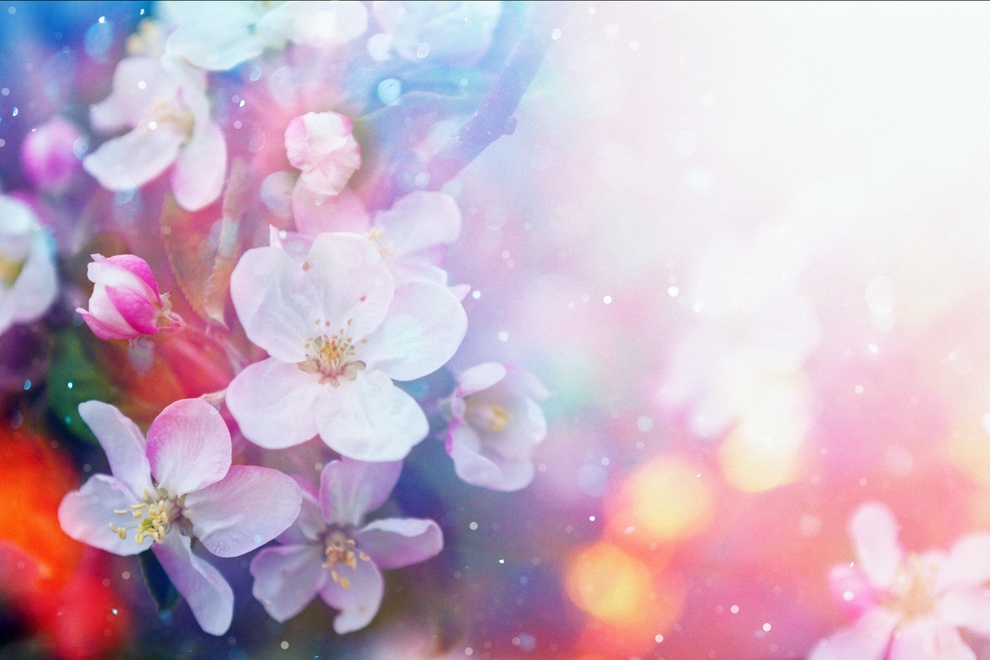 Thank you to our generous sponors: COOKIES provided by GVSU President’s Office and Senior Leadership TeamLUNCH and DECORATIONS provided by Human ResourcesSPONSORED BY:Biomedical SciencesBrooks College of Interdisciplinary StudiesCharter Schools OfficeCollege of Liberal Arts & SciencesCommunicationsDivision of Student AffairsFacilities ServicesFinance & AdministrationFinancial AidInformation TechnologyKirkhof College of NursingMeadows Golf CourseMovement ScienceMusic, Theatre, and DanceOffice of General CounselOffice of the ProvostPew Faculty Teaching and Learning CenterPolitical SciencePromotions OfficePsychology DepartmentPublic SafetyRecords and RegistrationRegional Math & Science CenterSchool of ComputingSchool of MathematicsSchool of Social WorkSeidman College of BusinessStatisticsTRIO ProgramsUniversity DevelopmentUniversity LibrariesWriting DepartmentSPONSORED BY:Boxed Water is BetterChartreuse SistersEastern FloralFarm Country Cheese HouseGrand Rapids Art MuseumGrand Rapids Bicycle CompanyGrand Rapids Popcorn CompanyGrand Rapids Public MuseumGrand Rapids SymphonyGreat Lakes Glow GolfJet’s PizzaLittle River CasinoLong Road DistillersMuskegon Museum of ArtNothing Bundt CakesOpera Grand Rapids